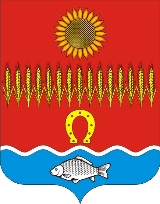 РОСТОВСКАЯ ОБЛАСТЬНЕКЛИНОВСКИЙ РАЙОН             Собрание депутатов Советинского сельского поселенияРЕШЕНИЕ  О проекте решения Собрания депутатов Советинского сельского поселения «О внесении изменений и дополнений в Устав муниципального образования «Советинское сельское поселение»В целях приведения Устава муниципального образования «Советинское сельское поселение» в соответствие с федеральным и областным законодательством, в соответствии со статьей 44 Федерального закона от 06.10.2003 № 131-ФЗ «Об общих принципах организации местного самоуправления в Российской Федерации», статьей 24 Устава муниципального образования «Советинское сельское поселение» Собрание депутатов Советинского сельского поселения решило:1. Принять за основу проект решения Собрания депутатов Советинского сельского поселения «О внесении изменений и дополнений в Устав муниципального образования «Советинское сельское поселение» (Приложение 1).2. Установить порядок учета предложений по проекту решения Собрания депутатов Советинского сельского поселения «О внесении изменений и дополнений в Устав муниципального образования «Советинское сельское поселение» и участия граждан в его обсуждении (Приложение 2).3. Назначить публичные слушания по проекту решения Собрания депутатов Советинского сельского поселения «О внесении изменений и дополнений в Устав муниципального образования «Советинское сельское поселение» на 11 часов 17 января 2020 года. Провести публичные слушания в здании Советинского дома культуры, по адресу: слобода Советка, проспект Победы, 11.4. Настоящее решение вступает в силу со дня его официального опубликования. Председатель Собрания депутатов - глава Советинского сельского поселения                                                       В.А. Бондаренко                                                               слобода Советка25 декабря 2019 года№ 150РОСТОВСКАЯ ОБЛАСТЬНЕКЛИНОВСКИЙ РАЙОН             Собрание депутатов Советинского сельского поселенияРЕШЕНИЕО внесении изменений и дополнений в Устав муниципального образования «Советинское сельское поселение»В целях приведения Устава муниципального образования «Советинское сельское поселение» соответствии с федеральным и областным законодательством, в соответствии со статьей 44 Федерального закона от 6 октября 2003 года № 131-ФЗ «Об общих принципах организации местного самоуправления в Российской Федерации», статьей 24 Устава муниципального образования «Советинское сельское поселение»,  Собрание депутатов Советинского сельского поселения решило:1. Внести в Устав муниципального образования «Советинское сельское поселение» следующие изменения:1.1.  пункт 5 статьи 1 изложить в следующей редакции:«5. В случаях, предусмотренных Федеральным законом «Об общих принципах организации местного самоуправления в Российской Федерации», по вопросам введения и использования средств самообложения граждан, а также изменения границ Советинского сельского поселения, влекущего отнесение территории населенного пункта, входящего в его состав, к территории другого поселения, в указанном населенном пункте проводится сход граждан.Сход граждан, предусмотренный настоящим пунктом, правомочен при участии в нем более половины обладающих избирательным правом жителей населенного пункта. В случае, если в населенном пункте отсутствует возможность одновременного совместного присутствия более половины обладающих избирательным правом жителей данного населенного пункта, сход граждан проводится поэтапно в срок, не превышающий одного месяца со дня принятия решения о проведении схода граждан. При этом лица, ранее принявшие участие в сходе граждан, на последующих этапах участия в голосовании не принимают. Решение схода граждан считается принятым, если за него проголосовало более половины участников схода граждан.»;1.2. в пункте 1 статьи 2:а) подпункт 17 изложить в следующей редакции:«17) участие в организации деятельности по накоплению (в том числе раздельному накоплению) и транспортированию твердых коммунальных отходов;»;б) ввести подпункт 181 следующего содержания:«181) принятие в соответствии с гражданским законодательством Российской Федерации решения о сносе самовольной постройки, решения о сносе самовольной постройки или ее приведении в соответствие с предельными параметрами разрешенного строительства, реконструкции объектов капитального строительства, установленными правилами землепользования и застройки, документацией по планировке территории, или обязательными требованиями к параметрам объектов капитального строительства, установленными федеральными законами (далее также - приведение в соответствие с установленными требованиями);»;1.3. подпункт 3 пункта 8 статьи 23 изложить в следующей редакции:   «3) преобразования Советинского сельского поселения, осуществляемого в соответствии с частями 3, 31-1, 5, 72 статьи 13 Федерального закона «Об общих принципах организации местного самоуправления в Российской Федерации», а также в случае упразднения Советинского сельского поселения;»;1.4. подпункт 12 пункта 16 статьи 26 изложить в следующей редакции:«12) преобразования Советинского сельского поселения, осуществляемого в соответствии с частями 3, 31-1, 5, 72 статьи 13 Федерального закона «Об общих принципах организации местного самоуправления в Российской Федерации», а также в случае упразднения Советинского сельского поселения;»;1.5. Подпункт 11 пункта 1 статьи 31 изложить в следующей редакции:«11) преобразования муниципального образования «Советинское сельское поселение», осуществляемого в соответствии с частями 3, 31-1, 5, 72 статьи 13 Федерального закона «Об общих принципах организации местного самоуправления в Российской Федерации», а также в случае упразднения муниципального образования «Советинское сельское поселение»;»;1.6. пункт 1 статьи 33 дополнить подпунктом 191 следующего содержания:«191) принимает в соответствии с гражданским законодательством Российской Федерации решения о сносе самовольной постройки, решение о сносе самовольной постройки или ее приведении в соответствие с установленными требованиями;»;1.7. в статье 35:а) пункт 9 изложить в следующей редакции:«9. Депутаты Собрания депутатов Советинского сельского поселения, председатель Собрания депутатов – глава Советинского сельского поселения должны соблюдать ограничения, запреты, исполнять обязанности, которые установлены Федеральным законом от 25 декабря 2008 года № 273-ФЗ «О противодействии коррупции», Федеральным законом от 3 декабря 2012 года № 230-ФЗ «О контроле за соответствием расходов лиц, замещающих государственные должности, и иных лиц их доходам», Федеральным законом от 7 мая 2013 года                 № 79-ФЗ «О запрете отдельным категориям лиц открывать и иметь счета (вклады), хранить наличные денежные средства и ценности в иностранных банках, расположенных за пределами территории Российской Федерации, владеть и (или) пользоваться иностранными финансовыми инструментами».Полномочия депутата Собрания депутатов Советинского сельского поселения,  председателя Собрания депутатов – главы Советинского сельского поселения прекращаются досрочно в случае несоблюдения ограничений, запретов, неисполнения обязанностей, установленных Федеральным законом от 25 декабря 2008 года № 273-ФЗ «О противодействии коррупции», Федеральным законом от 3 декабря 2012 года № 230-ФЗ «О контроле за соответствием расходов лиц, замещающих государственные должности, и иных лиц их доходам», Федеральным законом от 7 мая 2013 года № 79-ФЗ «О запрете отдельным категориям лиц открывать и иметь счета (вклады), хранить наличные денежные средства и ценности в иностранных банках, расположенных за пределами территории Российской Федерации, владеть и (или) пользоваться иностранными финансовыми инструментами», если иное не предусмотрено Федеральным законом «Об общих принципах организации местного самоуправления в Российской Федерации».»;б) ввести пункты 91-94 следующего содержания:91. Проверка достоверности и полноты сведений о доходах, расходах, об имуществе и обязательствах имущественного характера, представляемых в соответствии с законодательством Российской Федерации о противодействии коррупции депутатом Собрания депутатов Советинского сельского поселения, председателем Собрания депутатов – главой Советинского сельского поселения, проводится по решению Губернатора Ростовской области в порядке, установленном областным законом.92. При выявлении в результате проверки, проведенной в соответствии с пунктом 91 настоящей статьи, фактов несоблюдения ограничений, запретов, неисполнения обязанностей, которые установлены Федеральным законом от 25 декабря 2008 года № 273-ФЗ «О противодействии коррупции», Федеральным законом от 3 декабря 2012 года № 230-ФЗ «О контроле за соответствием расходов лиц, замещающих государственные должности, и иных лиц их доходам», Федеральным законом от 7 мая 2013 года № 79-ФЗ «О запрете отдельным категориям лиц открывать и иметь счета (вклады), хранить наличные денежные средства и ценности в иностранных банках, расположенных за пределами территории Российской Федерации, владеть и (или) пользоваться иностранными финансовыми инструментами», Губернатор Ростовской области обращается с заявлением о досрочном прекращении полномочий депутата Собрания депутатов Советинского сельского поселения, председателя Собрания депутатов – главы Советинского сельского поселения или применении в отношении указанных лиц иной меры ответственности в Собрание депутатов Советинского сельского поселения или в суд.Решение о досрочном прекращении полномочий депутата Собрания депутатов Советинского сельского поселения, председателя Собрания депутатов – главы Советинского сельского поселения в случае несоблюдения ими указанных ограничений, запретов и неисполнения указанных обязанностей принимается Собранием депутатов Советинского сельского поселения не позднее чем через 30 дней со дня появления оснований для досрочного прекращения полномочий.93. К депутату Собрания депутатов Советинского сельского поселения, председателю Собрания депутатов – главе Советинского сельского поселения, представившим недостоверные или неполные сведения о своих доходах, расходах, об имуществе и обязательствах имущественного характера, а также сведения о доходах, расходах, об имуществе и обязательствах имущественного характера своих супруги (супруга) и несовершеннолетних детей, если искажение этих сведений является несущественным, могут быть применены следующие меры ответственности:1) предупреждение;2) освобождение депутата Собрания депутатов Советинского сельского поселения от должности в Собрании депутатов Советинского сельского поселения с лишением права занимать должности в Собрании депутатов Советинского сельского поселения до прекращения срока его полномочий;3) освобождение от осуществления полномочий на постоянной основе с лишением права осуществлять полномочия на постоянной основе до прекращения срока его полномочий;4) запрет занимать должности в Собрании депутатов Советинского сельского поселения до прекращения срока его полномочий;5) запрет исполнять полномочия на постоянной основе до прекращения срока его полномочий.94. Порядок принятия решения о применении к депутату Собрания депутатов Советинского сельского поселения, председателю Собрания депутатов - главе Советинского сельского поселения мер ответственности, указанных в пункте 93 настоящей статьи, определяется решением Собрания депутатов Советинского сельского поселения в соответствии с Областным законом от 12.05.2009 № 218-ЗС «О противодействии коррупции в Ростовской области».».        2. Настоящее решение вступает в силу со дня его официального опубликования, произведенного после государственной регистрации изменений и дополнений в Устав муниципального образования «Советинское сельское поселение».Председатель Собрания депутатов – главаСоветинского   сельского поселения                                                 В.А. Бондаренко                                                                                     слобода Советка __________ 2019 года№ ____Порядокучета предложений по проекту решения Собрания депутатов Советинского сельского поселения «О внесении изменений и дополнений в Устав муниципального образования «Советинское сельское поселение» и участия граждан в его обсуждении1. Предложения по проекту решения Собрания депутатов Советинского сельского поселения «О внесении изменений и дополнений в Устав муниципального образования «Советинское сельское поселение» направляются в письменном или электронном виде главе Администрации Советинское сельского поселения (проспект Победы, 18, слобода Советка, Неклиновский район, Ростовская область, 346833, факс 37-1-35, электронная почта sp26280@donpac.ru) в течение 30 дней со дня официального опубликования указанного проекта.2. Поступившие от населения замечания и предложения по проекту решения Собрания депутатов Советинского сельского поселения «О внесении изменений и дополнений в Устав муниципального образования «Советинское сельское поселение» рассматриваются на заседании соответствующей постоянной комиссии Собрания депутатов Советинского сельского поселения или на заседании Собрания депутатов Советинского сельского поселения. На их основе депутатами Собрания депутатов Советинского сельского поселения могут быть внесены поправки к проекту решения Собрания депутатов Советинского сельского поселения «О внесении изменений и дополнений в Устав муниципального образования «Советинского сельское поселение».3. Граждане участвуют в обсуждении проекта решения Собрания депутатов Советинского сельского поселения «О внесении изменений и дополнений в Устав муниципального образования «Советинское сельское поселение» посредством:участия в публичных слушаниях по проекту решения Собрания депутатов Советинского сельского поселения «О внесении изменений и дополнений в Устав муниципального образования «Советинское сельское поселение»;участия в заседаниях Собрания депутатов Советинского сельского поселения и соответствующей постоянной комиссии Собрания депутатов Советинского сельского поселения, на которых рассматривается вопрос о проекте решения Собрания депутатов Советинского сельского поселения «О внесении изменений и дополнений в Устав муниципального образования «Советинское сельское поселение».4. Публичные слушания по проекту решения Собрания депутатов Советинского сельского поселения «О внесении изменений и дополнений в Устав муниципального образования «Советинское сельское поселение» проводятся в порядке, установленном Уставом муниципального образования «Советинское сельское поселение» и решениями Собрания депутатов Советинского сельского поселения. 5. Допуск граждан на заседания Собрания депутатов Советинского сельского поселения и его постоянной комиссии осуществляется в порядке, установленном Регламентом Собрания депутатов Советинского сельского поселения.ПринятоСобранием депутатов25 декабря 2019 годаПриложение 1 к решению О проекте решения Собрания депутатов Советинского сельского поселения «О внесении изменений и дополнений в Устав муниципального образования «Советинское сельское поселение»ПринятоСобранием депутатов____________ 2019 годаПриложение 2 к решению О проекте решения Собрания депутатов Советинского сельского поселения «О внесении изменений и дополнений в Устав муниципального образования «Советинское сельское поселение»